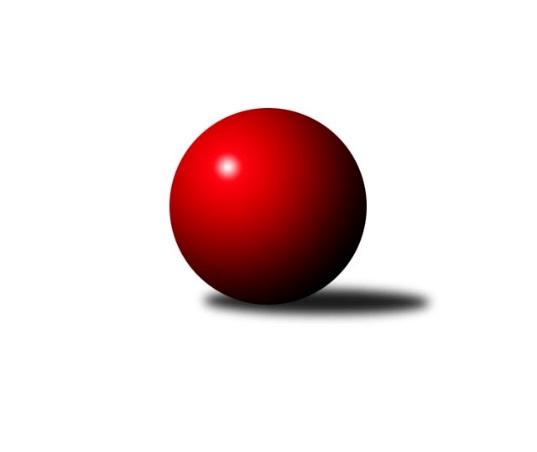 Č.5Ročník 2016/2017	25.5.2024 2. KLM A 2016/2017Statistika 5. kolaTabulka družstev:		družstvo	záp	výh	rem	proh	skore	sety	průměr	body	plné	dorážka	chyby	1.	TJ Sokol Kdyně	5	5	0	0	32.0 : 8.0 	(74.5 : 45.5)	3349	10	2221	1128	18.2	2.	SKK Bohušovice	5	4	0	1	25.0 : 15.0 	(64.5 : 55.5)	3210	8	2156	1054	24.2	3.	TJ Start Rychnov n. Kn.	5	3	1	1	26.0 : 14.0 	(65.0 : 55.0)	3362	7	2267	1094	22.4	4.	TJ Sokol Duchcov	5	3	0	2	23.0 : 17.0 	(69.0 : 51.0)	3290	6	2215	1075	26.4	5.	TJ Slovan Karlovy Vary	5	3	0	2	21.0 : 19.0 	(53.5 : 66.5)	3192	6	2148	1044	26	6.	KK SDS Sadská	5	2	0	3	21.0 : 19.0 	(64.5 : 55.5)	3273	4	2155	1118	23.6	7.	SKK Rokycany ˝B˝	5	2	0	3	17.0 : 23.0 	(57.0 : 63.0)	3264	4	2187	1077	28.2	8.	KK Lokomotiva Tábor	5	2	0	3	17.0 : 23.0 	(53.5 : 66.5)	3379	4	2221	1158	14.4	9.	KK Kosmonosy	5	2	0	3	16.0 : 24.0 	(59.0 : 61.0)	3209	4	2144	1065	24.6	10.	TJ Dynamo Liberec	5	2	0	3	15.0 : 25.0 	(56.5 : 63.5)	3328	4	2207	1122	25.2	11.	KK Konstruktiva Praha	5	1	1	3	17.0 : 23.0 	(58.0 : 62.0)	3186	3	2170	1016	33.2	12.	TJ Sokol Kolín	5	0	0	5	10.0 : 30.0 	(45.0 : 75.0)	3129	0	2119	1011	37Tabulka doma:		družstvo	záp	výh	rem	proh	skore	sety	průměr	body	maximum	minimum	1.	SKK Bohušovice	3	3	0	0	18.0 : 6.0 	(40.5 : 31.5)	3196	6	3288	3139	2.	TJ Start Rychnov n. Kn.	3	2	1	0	20.0 : 4.0 	(45.0 : 27.0)	3534	5	3611	3432	3.	TJ Sokol Duchcov	2	2	0	0	15.0 : 1.0 	(33.5 : 14.5)	3336	4	3353	3319	4.	TJ Sokol Kdyně	2	2	0	0	14.0 : 2.0 	(32.5 : 15.5)	3366	4	3414	3317	5.	SKK Rokycany ˝B˝	2	2	0	0	14.0 : 2.0 	(29.5 : 18.5)	3399	4	3417	3380	6.	KK Kosmonosy	2	2	0	0	12.0 : 4.0 	(29.0 : 19.0)	3274	4	3303	3244	7.	TJ Slovan Karlovy Vary	3	2	0	1	15.0 : 9.0 	(35.0 : 37.0)	3141	4	3194	3114	8.	KK Konstruktiva Praha	2	1	0	1	10.0 : 6.0 	(27.0 : 21.0)	3204	2	3353	3055	9.	KK SDS Sadská	3	1	0	2	13.0 : 11.0 	(39.0 : 33.0)	3336	2	3370	3310	10.	KK Lokomotiva Tábor	3	1	0	2	12.0 : 12.0 	(33.5 : 38.5)	3422	2	3478	3361	11.	TJ Dynamo Liberec	3	1	0	2	9.0 : 15.0 	(35.5 : 36.5)	3245	2	3324	3092	12.	TJ Sokol Kolín	2	0	0	2	4.0 : 12.0 	(19.0 : 29.0)	3152	0	3210	3094Tabulka venku:		družstvo	záp	výh	rem	proh	skore	sety	průměr	body	maximum	minimum	1.	TJ Sokol Kdyně	3	3	0	0	18.0 : 6.0 	(42.0 : 30.0)	3343	6	3406	3270	2.	KK SDS Sadská	2	1	0	1	8.0 : 8.0 	(25.5 : 22.5)	3242	2	3429	3055	3.	SKK Bohušovice	2	1	0	1	7.0 : 9.0 	(24.0 : 24.0)	3217	2	3309	3125	4.	TJ Dynamo Liberec	2	1	0	1	6.0 : 10.0 	(21.0 : 27.0)	3370	2	3476	3264	5.	TJ Start Rychnov n. Kn.	2	1	0	1	6.0 : 10.0 	(20.0 : 28.0)	3276	2	3300	3251	6.	TJ Slovan Karlovy Vary	2	1	0	1	6.0 : 10.0 	(18.5 : 29.5)	3218	2	3351	3085	7.	KK Lokomotiva Tábor	2	1	0	1	5.0 : 11.0 	(20.0 : 28.0)	3357	2	3363	3351	8.	TJ Sokol Duchcov	3	1	0	2	8.0 : 16.0 	(35.5 : 36.5)	3274	2	3307	3242	9.	KK Konstruktiva Praha	3	0	1	2	7.0 : 17.0 	(31.0 : 41.0)	3180	1	3426	2994	10.	TJ Sokol Kolín	3	0	0	3	6.0 : 18.0 	(26.0 : 46.0)	3121	0	3206	2970	11.	KK Kosmonosy	3	0	0	3	4.0 : 20.0 	(30.0 : 42.0)	3188	0	3284	3103	12.	SKK Rokycany ˝B˝	3	0	0	3	3.0 : 21.0 	(27.5 : 44.5)	3220	0	3299	3118Tabulka podzimní části:		družstvo	záp	výh	rem	proh	skore	sety	průměr	body	doma	venku	1.	TJ Sokol Kdyně	5	5	0	0	32.0 : 8.0 	(74.5 : 45.5)	3349	10 	2 	0 	0 	3 	0 	0	2.	SKK Bohušovice	5	4	0	1	25.0 : 15.0 	(64.5 : 55.5)	3210	8 	3 	0 	0 	1 	0 	1	3.	TJ Start Rychnov n. Kn.	5	3	1	1	26.0 : 14.0 	(65.0 : 55.0)	3362	7 	2 	1 	0 	1 	0 	1	4.	TJ Sokol Duchcov	5	3	0	2	23.0 : 17.0 	(69.0 : 51.0)	3290	6 	2 	0 	0 	1 	0 	2	5.	TJ Slovan Karlovy Vary	5	3	0	2	21.0 : 19.0 	(53.5 : 66.5)	3192	6 	2 	0 	1 	1 	0 	1	6.	KK SDS Sadská	5	2	0	3	21.0 : 19.0 	(64.5 : 55.5)	3273	4 	1 	0 	2 	1 	0 	1	7.	SKK Rokycany ˝B˝	5	2	0	3	17.0 : 23.0 	(57.0 : 63.0)	3264	4 	2 	0 	0 	0 	0 	3	8.	KK Lokomotiva Tábor	5	2	0	3	17.0 : 23.0 	(53.5 : 66.5)	3379	4 	1 	0 	2 	1 	0 	1	9.	KK Kosmonosy	5	2	0	3	16.0 : 24.0 	(59.0 : 61.0)	3209	4 	2 	0 	0 	0 	0 	3	10.	TJ Dynamo Liberec	5	2	0	3	15.0 : 25.0 	(56.5 : 63.5)	3328	4 	1 	0 	2 	1 	0 	1	11.	KK Konstruktiva Praha	5	1	1	3	17.0 : 23.0 	(58.0 : 62.0)	3186	3 	1 	0 	1 	0 	1 	2	12.	TJ Sokol Kolín	5	0	0	5	10.0 : 30.0 	(45.0 : 75.0)	3129	0 	0 	0 	2 	0 	0 	3Tabulka jarní části:		družstvo	záp	výh	rem	proh	skore	sety	průměr	body	doma	venku	1.	KK Kosmonosy	0	0	0	0	0.0 : 0.0 	(0.0 : 0.0)	0	0 	0 	0 	0 	0 	0 	0 	2.	TJ Dynamo Liberec	0	0	0	0	0.0 : 0.0 	(0.0 : 0.0)	0	0 	0 	0 	0 	0 	0 	0 	3.	SKK Rokycany ˝B˝	0	0	0	0	0.0 : 0.0 	(0.0 : 0.0)	0	0 	0 	0 	0 	0 	0 	0 	4.	TJ Slovan Karlovy Vary	0	0	0	0	0.0 : 0.0 	(0.0 : 0.0)	0	0 	0 	0 	0 	0 	0 	0 	5.	TJ Sokol Kdyně	0	0	0	0	0.0 : 0.0 	(0.0 : 0.0)	0	0 	0 	0 	0 	0 	0 	0 	6.	SKK Bohušovice	0	0	0	0	0.0 : 0.0 	(0.0 : 0.0)	0	0 	0 	0 	0 	0 	0 	0 	7.	KK SDS Sadská	0	0	0	0	0.0 : 0.0 	(0.0 : 0.0)	0	0 	0 	0 	0 	0 	0 	0 	8.	KK Konstruktiva Praha	0	0	0	0	0.0 : 0.0 	(0.0 : 0.0)	0	0 	0 	0 	0 	0 	0 	0 	9.	TJ Sokol Duchcov	0	0	0	0	0.0 : 0.0 	(0.0 : 0.0)	0	0 	0 	0 	0 	0 	0 	0 	10.	TJ Sokol Kolín	0	0	0	0	0.0 : 0.0 	(0.0 : 0.0)	0	0 	0 	0 	0 	0 	0 	0 	11.	KK Lokomotiva Tábor	0	0	0	0	0.0 : 0.0 	(0.0 : 0.0)	0	0 	0 	0 	0 	0 	0 	0 	12.	TJ Start Rychnov n. Kn.	0	0	0	0	0.0 : 0.0 	(0.0 : 0.0)	0	0 	0 	0 	0 	0 	0 	0 Zisk bodů pro družstvo:		jméno hráče	družstvo	body	zápasy	v %	dílčí body	sety	v %	1.	Václav Kuželík ml.	TJ Sokol Kdyně 	5	/	5	(100%)	16.5	/	20	(83%)	2.	Aleš Košnar 	KK SDS Sadská 	5	/	5	(100%)	14	/	20	(70%)	3.	David Machálek 	TJ Sokol Kdyně 	5	/	5	(100%)	13.5	/	20	(68%)	4.	Zdeněk Zahrádka 	KK Konstruktiva Praha  	4	/	4	(100%)	12	/	16	(75%)	5.	Tomáš Beck st.	TJ Slovan Karlovy Vary 	4	/	5	(80%)	15	/	20	(75%)	6.	Milan Perníček 	SKK Bohušovice 	4	/	5	(80%)	15	/	20	(75%)	7.	Dalibor Ksandr 	TJ Start Rychnov n. Kn. 	4	/	5	(80%)	14	/	20	(70%)	8.	Lukáš Dařílek 	SKK Bohušovice 	4	/	5	(80%)	13	/	20	(65%)	9.	Jiří Němec 	TJ Sokol Kolín  	4	/	5	(80%)	12	/	20	(60%)	10.	Martin Čihák 	TJ Start Rychnov n. Kn. 	4	/	5	(80%)	10	/	20	(50%)	11.	Tomáš Pavlík 	TJ Slovan Karlovy Vary 	3	/	3	(100%)	7	/	12	(58%)	12.	Zdeněk Ransdorf 	TJ Sokol Duchcov 	3	/	4	(75%)	12	/	16	(75%)	13.	Tomáš Bek 	KK SDS Sadská 	3	/	4	(75%)	12	/	16	(75%)	14.	Jaroslav Kejzlar 	TJ Start Rychnov n. Kn. 	3	/	4	(75%)	11	/	16	(69%)	15.	Miroslav Dvořák 	KK Lokomotiva Tábor 	3	/	4	(75%)	11	/	16	(69%)	16.	Roman Žežulka 	TJ Dynamo Liberec 	3	/	4	(75%)	9.5	/	16	(59%)	17.	Václav Fűrst 	SKK Rokycany ˝B˝ 	3	/	4	(75%)	9	/	16	(56%)	18.	Jaroslav Borkovec 	KK Konstruktiva Praha  	3	/	4	(75%)	9	/	16	(56%)	19.	Jiří Brouček 	TJ Start Rychnov n. Kn. 	3	/	4	(75%)	9	/	16	(56%)	20.	Jiří Semerád 	SKK Bohušovice 	3	/	4	(75%)	8.5	/	16	(53%)	21.	Tomáš Štraicher 	TJ Sokol Duchcov 	3	/	4	(75%)	8.5	/	16	(53%)	22.	Petr Chval 	KK Lokomotiva Tábor 	3	/	4	(75%)	8	/	16	(50%)	23.	Jindřich Dvořák 	TJ Sokol Kdyně 	3	/	4	(75%)	8	/	16	(50%)	24.	Josef Pecha 	TJ Sokol Duchcov 	3	/	5	(60%)	14	/	20	(70%)	25.	Libor Bureš 	SKK Rokycany ˝B˝ 	3	/	5	(60%)	12.5	/	20	(63%)	26.	Pavel Šporel 	TJ Sokol Duchcov 	3	/	5	(60%)	12.5	/	20	(63%)	27.	Luboš Beneš 	KK Kosmonosy  	3	/	5	(60%)	12	/	20	(60%)	28.	Jiří Vondráček 	KK Kosmonosy  	3	/	5	(60%)	12	/	20	(60%)	29.	Miloš Civín 	TJ Sokol Duchcov 	3	/	5	(60%)	12	/	20	(60%)	30.	Pavel Kohlíček 	KK Konstruktiva Praha  	3	/	5	(60%)	11	/	20	(55%)	31.	Agaton Plaňanský ml.	TJ Dynamo Liberec 	3	/	5	(60%)	10	/	20	(50%)	32.	David Kášek 	KK Lokomotiva Tábor 	3	/	5	(60%)	7.5	/	20	(38%)	33.	Jan Pelák 	TJ Sokol Kolín  	3	/	5	(60%)	7	/	20	(35%)	34.	Petr Miláček 	KK SDS Sadská 	2	/	2	(100%)	5	/	8	(63%)	35.	Jaroslav Chvojka 	SKK Bohušovice 	2	/	2	(100%)	4	/	8	(50%)	36.	Antonín Svoboda 	KK SDS Sadská 	2	/	3	(67%)	8	/	12	(67%)	37.	Michael Kotál 	TJ Sokol Kdyně 	2	/	3	(67%)	7.5	/	12	(63%)	38.	Viktor Pytlík 	TJ Sokol Kdyně 	2	/	3	(67%)	7	/	12	(58%)	39.	Pavel Říha 	KK Kosmonosy  	2	/	3	(67%)	7	/	12	(58%)	40.	Tibor Machala 	KK Konstruktiva Praha  	2	/	3	(67%)	6.5	/	12	(54%)	41.	Pavel Staša 	TJ Slovan Karlovy Vary 	2	/	3	(67%)	5	/	12	(42%)	42.	Jiří Benda st.	TJ Sokol Kdyně 	2	/	4	(50%)	9	/	16	(56%)	43.	Borek Jelínek 	KK Lokomotiva Tábor 	2	/	4	(50%)	9	/	16	(56%)	44.	Jaroslav Doškář 	KK Kosmonosy  	2	/	4	(50%)	8	/	16	(50%)	45.	Tomáš Timura 	TJ Sokol Kdyně 	2	/	4	(50%)	8	/	16	(50%)	46.	Pavel Wohlmuth 	KK Konstruktiva Praha  	2	/	4	(50%)	8	/	16	(50%)	47.	Josef Zejda ml.	TJ Dynamo Liberec 	2	/	4	(50%)	7.5	/	16	(47%)	48.	Petr Fara 	SKK Rokycany ˝B˝ 	2	/	5	(40%)	12	/	20	(60%)	49.	Václav Kňap 	TJ Sokol Kolín  	2	/	5	(40%)	12	/	20	(60%)	50.	Václav Krýsl 	TJ Slovan Karlovy Vary 	2	/	5	(40%)	9.5	/	20	(48%)	51.	Jan Renka st.	KK SDS Sadská 	2	/	5	(40%)	9.5	/	20	(48%)	52.	Vojta Šípek 	TJ Start Rychnov n. Kn. 	2	/	5	(40%)	9	/	20	(45%)	53.	Jaroslav Mihál 	KK Lokomotiva Tábor 	2	/	5	(40%)	9	/	20	(45%)	54.	Václav Hlaváč st.	TJ Slovan Karlovy Vary 	2	/	5	(40%)	6	/	20	(30%)	55.	Martin Prokůpek 	SKK Rokycany ˝B˝ 	1	/	1	(100%)	4	/	4	(100%)	56.	Martin Holakovský 	TJ Start Rychnov n. Kn. 	1	/	1	(100%)	3	/	4	(75%)	57.	Radek Sipek 	SKK Bohušovice 	1	/	2	(50%)	4	/	8	(50%)	58.	Roman Kindl 	TJ Start Rychnov n. Kn. 	1	/	2	(50%)	4	/	8	(50%)	59.	Martin Maršálek 	SKK Rokycany ˝B˝ 	1	/	2	(50%)	3	/	8	(38%)	60.	Jakub Dařílek 	TJ Sokol Duchcov 	1	/	2	(50%)	3	/	8	(38%)	61.	Václav Pešek 	KK SDS Sadská 	1	/	2	(50%)	2	/	8	(25%)	62.	Tomáš Svoboda 	SKK Bohušovice 	1	/	3	(33%)	6	/	12	(50%)	63.	Miroslav Handšuh 	TJ Slovan Karlovy Vary 	1	/	3	(33%)	6	/	12	(50%)	64.	Ladislav Takáč 	KK Lokomotiva Tábor 	1	/	3	(33%)	6	/	12	(50%)	65.	Jan Holšan 	SKK Rokycany ˝B˝ 	1	/	3	(33%)	6	/	12	(50%)	66.	Ladislav Moulis 	SKK Rokycany ˝B˝ 	1	/	3	(33%)	5.5	/	12	(46%)	67.	Vojtěch Pecina 	TJ Dynamo Liberec 	1	/	3	(33%)	5	/	12	(42%)	68.	Tomáš Bajtalon 	KK Kosmonosy  	1	/	3	(33%)	5	/	12	(42%)	69.	Jindřich Lauer 	TJ Sokol Kolín  	1	/	3	(33%)	5	/	12	(42%)	70.	Jan Renka ml. ml.	KK SDS Sadská 	1	/	3	(33%)	3	/	12	(25%)	71.	Jan Barchánek 	KK Konstruktiva Praha  	1	/	4	(25%)	6.5	/	16	(41%)	72.	Jaromír Hnát 	SKK Bohušovice 	1	/	4	(25%)	6	/	16	(38%)	73.	Pavel Andrlík ml.	SKK Rokycany ˝B˝ 	1	/	4	(25%)	4	/	16	(25%)	74.	Zdeněk Pecina st.	TJ Dynamo Liberec 	1	/	5	(20%)	9.5	/	20	(48%)	75.	Václav Schejbal 	KK SDS Sadská 	1	/	5	(20%)	9	/	20	(45%)	76.	Dušan Plocek 	KK Kosmonosy  	1	/	5	(20%)	8	/	20	(40%)	77.	Vojtěch Trojan 	TJ Dynamo Liberec 	1	/	5	(20%)	8	/	20	(40%)	78.	Jiří Semelka 	TJ Sokol Duchcov 	1	/	5	(20%)	7	/	20	(35%)	79.	Jaroslav Páv 	TJ Slovan Karlovy Vary 	1	/	5	(20%)	5	/	20	(25%)	80.	Jan Lommer 	TJ Sokol Kdyně 	0	/	1	(0%)	2	/	4	(50%)	81.	Stanislav Vesecký 	KK Konstruktiva Praha  	0	/	1	(0%)	2	/	4	(50%)	82.	Lubomír Kudrna 	TJ Dynamo Liberec 	0	/	1	(0%)	2	/	4	(50%)	83.	Martin Schejbal 	KK SDS Sadská 	0	/	1	(0%)	2	/	4	(50%)	84.	Jaroslav Šatník 	TJ Sokol Kolín  	0	/	1	(0%)	2	/	4	(50%)	85.	Ladislav Wajsar ml. ml.	TJ Dynamo Liberec 	0	/	1	(0%)	1	/	4	(25%)	86.	Bohuslav Petr 	SKK Rokycany ˝B˝ 	0	/	1	(0%)	1	/	4	(25%)	87.	Ladislav Šourek 	SKK Bohušovice 	0	/	1	(0%)	1	/	4	(25%)	88.	Arnošt Nedbal 	KK Konstruktiva Praha  	0	/	1	(0%)	0	/	4	(0%)	89.	Pavel Vymazal 	KK Konstruktiva Praha  	0	/	1	(0%)	0	/	4	(0%)	90.	Petr Bystřický 	KK Lokomotiva Tábor 	0	/	1	(0%)	0	/	4	(0%)	91.	Jaroslav Pleticha st. st.	KK Konstruktiva Praha  	0	/	1	(0%)	0	/	4	(0%)	92.	Karel Smažík 	KK Lokomotiva Tábor 	0	/	2	(0%)	2	/	8	(25%)	93.	Pavel Holoubek 	TJ Sokol Kolín  	0	/	2	(0%)	2	/	8	(25%)	94.	Jaroslav Hanuš 	TJ Sokol Kolín  	0	/	2	(0%)	2	/	8	(25%)	95.	Lukáš Hološko 	TJ Sokol Kolín  	0	/	2	(0%)	1	/	8	(13%)	96.	Vojtěch Zelenka 	TJ Sokol Kolín  	0	/	2	(0%)	1	/	8	(13%)	97.	Václav Webr 	SKK Rokycany ˝B˝ 	0	/	2	(0%)	0	/	8	(0%)	98.	Martin Perníček 	SKK Bohušovice 	0	/	3	(0%)	5	/	12	(42%)	99.	Radek Jung 	TJ Start Rychnov n. Kn. 	0	/	3	(0%)	4	/	12	(33%)	100.	Věroslav Říha 	KK Kosmonosy  	0	/	5	(0%)	7	/	20	(35%)Průměry na kuželnách:		kuželna	průměr	plné	dorážka	chyby	výkon na hráče	1.	Rychnov nad Kněžnou, 1-4	3438	2293	1145	24.3	(573.1)	2.	Tábor, 1-4	3408	2238	1170	16.8	(568.0)	3.	SKK Rokycany, 1-4	3353	2229	1123	23.5	(558.8)	4.	Přelouč, 1-4	3335	2190	1145	19.0	(555.9)	5.	TJ Sokol Kdyně, 1-4	3330	2196	1134	17.0	(555.1)	6.	Sport Park Liberec, 1-4	3273	2197	1075	27.5	(545.6)	7.	KK Kosmonosy, 1-6	3244	2167	1076	24.3	(540.7)	8.	Poděbrady, 1-4	3216	2176	1039	29.8	(536.0)	9.	Duchcov, 1-4	3197	2179	1018	32.8	(533.0)	10.	KK Konstruktiva Praha, 1-6	3167	2142	1024	34.5	(527.9)	11.	Bohušovice, 1-4	3155	2123	1031	26.8	(525.8)	12.	Karlovy Vary, 1-4	3120	2106	1014	30.5	(520.1)Nejlepší výkony na kuželnách:Rychnov nad Kněžnou, 1-4TJ Start Rychnov n. Kn.	3611	5. kolo	Vojta Šípek 	TJ Start Rychnov n. Kn.	637	5. koloTJ Start Rychnov n. Kn.	3559	3. kolo	Roman Kindl 	TJ Start Rychnov n. Kn.	622	5. koloTJ Start Rychnov n. Kn.	3432	1. kolo	Jaroslav Kejzlar 	TJ Start Rychnov n. Kn.	612	5. koloKK Konstruktiva Praha 	3426	1. kolo	Martin Holakovský 	TJ Start Rychnov n. Kn.	608	3. koloKK Lokomotiva Tábor	3363	5. kolo	Dalibor Ksandr 	TJ Start Rychnov n. Kn.	602	3. koloSKK Rokycany ˝B˝	3242	3. kolo	Zdeněk Zahrádka 	KK Konstruktiva Praha 	596	1. kolo		. kolo	Dalibor Ksandr 	TJ Start Rychnov n. Kn.	595	5. kolo		. kolo	Vojta Šípek 	TJ Start Rychnov n. Kn.	593	3. kolo		. kolo	Martin Čihák 	TJ Start Rychnov n. Kn.	590	1. kolo		. kolo	Pavel Kohlíček 	KK Konstruktiva Praha 	589	1. koloTábor, 1-4KK Lokomotiva Tábor	3478	1. kolo	Vojtěch Pecina 	TJ Dynamo Liberec	638	4. koloTJ Dynamo Liberec	3476	4. kolo	Josef Zejda ml.	TJ Dynamo Liberec	620	4. koloKK Lokomotiva Tábor	3428	4. kolo	Borek Jelínek 	KK Lokomotiva Tábor	615	4. koloTJ Sokol Kdyně	3406	3. kolo	Jaroslav Mihál 	KK Lokomotiva Tábor	599	1. koloKK Lokomotiva Tábor	3361	3. kolo	Jaroslav Mihál 	KK Lokomotiva Tábor	593	3. koloSKK Rokycany ˝B˝	3299	1. kolo	Miroslav Dvořák 	TJ Sokol Kdyně	593	3. kolo		. kolo	Agaton Plaňanský ml.	TJ Dynamo Liberec	588	4. kolo		. kolo	Miroslav Dvořák 	KK Lokomotiva Tábor	587	3. kolo		. kolo	Borek Jelínek 	KK Lokomotiva Tábor	586	1. kolo		. kolo	Petr Chval 	KK Lokomotiva Tábor	583	1. koloSKK Rokycany, 1-4SKK Rokycany ˝B˝	3417	4. kolo	Tomáš Pavlík 	TJ Slovan Karlovy Vary	591	4. koloSKK Rokycany ˝B˝	3380	2. kolo	Petr Fara 	SKK Rokycany ˝B˝	589	4. koloTJ Slovan Karlovy Vary	3351	4. kolo	Václav Fűrst 	SKK Rokycany ˝B˝	587	4. koloTJ Dynamo Liberec	3264	2. kolo	Martin Prokůpek 	SKK Rokycany ˝B˝	587	2. kolo		. kolo	Jan Holšan 	SKK Rokycany ˝B˝	576	4. kolo		. kolo	Tomáš Beck st.	TJ Slovan Karlovy Vary	572	4. kolo		. kolo	Václav Fűrst 	SKK Rokycany ˝B˝	569	2. kolo		. kolo	Petr Fara 	SKK Rokycany ˝B˝	566	2. kolo		. kolo	Agaton Plaňanský ml.	TJ Dynamo Liberec	560	2. kolo		. kolo	Pavel Andrlík ml.	SKK Rokycany ˝B˝	559	2. koloPřelouč, 1-4KK SDS Sadská	3370	4. kolo	Tomáš Bek 	KK SDS Sadská	611	4. koloTJ Sokol Kdyně	3354	1. kolo	Michael Kotál 	TJ Sokol Kdyně	610	1. koloKK Lokomotiva Tábor	3351	2. kolo	Tomáš Bek 	KK SDS Sadská	604	1. koloKK SDS Sadská	3327	1. kolo	Petr Miláček 	KK SDS Sadská	603	1. koloKK SDS Sadská	3310	2. kolo	Petr Chval 	KK Lokomotiva Tábor	589	2. koloTJ Start Rychnov n. Kn.	3300	4. kolo	Jaroslav Kejzlar 	TJ Start Rychnov n. Kn.	585	4. kolo		. kolo	Vojta Šípek 	TJ Start Rychnov n. Kn.	581	4. kolo		. kolo	Ladislav Takáč 	KK Lokomotiva Tábor	577	2. kolo		. kolo	David Machálek 	TJ Sokol Kdyně	573	1. kolo		. kolo	Václav Kuželík ml.	TJ Sokol Kdyně	572	1. koloTJ Sokol Kdyně, 1-4TJ Sokol Kdyně	3414	4. kolo	Michael Kotál 	TJ Sokol Kdyně	600	4. koloTJ Sokol Kdyně	3317	2. kolo	Jakub Dařílek 	TJ Sokol Duchcov	586	4. koloTJ Sokol Duchcov	3307	4. kolo	David Machálek 	TJ Sokol Kdyně	585	2. koloKK Kosmonosy 	3284	2. kolo	Jiří Vondráček 	KK Kosmonosy 	574	2. kolo		. kolo	Václav Kuželík ml.	TJ Sokol Kdyně	568	2. kolo		. kolo	Jindřich Dvořák 	TJ Sokol Kdyně	568	4. kolo		. kolo	Pavel Šporel 	TJ Sokol Duchcov	567	4. kolo		. kolo	Tomáš Timura 	TJ Sokol Kdyně	566	4. kolo		. kolo	Josef Pecha 	TJ Sokol Duchcov	565	4. kolo		. kolo	David Machálek 	TJ Sokol Kdyně	563	4. koloSport Park Liberec, 1-4KK SDS Sadská	3429	3. kolo	Aleš Košnar 	KK SDS Sadská	608	3. koloTJ Dynamo Liberec	3324	1. kolo	Václav Schejbal 	KK SDS Sadská	596	3. koloTJ Dynamo Liberec	3320	3. kolo	Tomáš Bek 	KK SDS Sadská	580	3. koloTJ Sokol Kdyně	3270	5. kolo	Vojtěch Trojan 	TJ Dynamo Liberec	580	1. koloTJ Sokol Kolín 	3206	1. kolo	Václav Kuželík ml.	TJ Sokol Kdyně	576	5. koloTJ Dynamo Liberec	3092	5. kolo	Jan Renka ml. ml.	KK SDS Sadská	571	3. kolo		. kolo	Jiří Němec 	TJ Sokol Kolín 	570	1. kolo		. kolo	Agaton Plaňanský ml.	TJ Dynamo Liberec	569	3. kolo		. kolo	Vojtěch Trojan 	TJ Dynamo Liberec	567	3. kolo		. kolo	Roman Žežulka 	TJ Dynamo Liberec	567	1. koloKK Kosmonosy, 1-6KK Kosmonosy 	3303	5. kolo	Miloš Civín 	TJ Sokol Duchcov	600	3. koloKK Kosmonosy 	3244	3. kolo	Zdeněk Ransdorf 	TJ Sokol Duchcov	590	3. koloTJ Sokol Duchcov	3242	3. kolo	Jiří Němec 	TJ Sokol Kolín 	587	5. koloTJ Sokol Kolín 	3188	5. kolo	Jiří Vondráček 	KK Kosmonosy 	578	5. kolo		. kolo	Luboš Beneš 	KK Kosmonosy 	575	5. kolo		. kolo	Tomáš Bajtalon 	KK Kosmonosy 	566	5. kolo		. kolo	Věroslav Říha 	KK Kosmonosy 	564	3. kolo		. kolo	Jindřich Lauer 	TJ Sokol Kolín 	558	5. kolo		. kolo	Luboš Beneš 	KK Kosmonosy 	555	3. kolo		. kolo	Pavel Říha 	KK Kosmonosy 	544	5. koloPoděbrady, 1-4SKK Bohušovice	3309	4. kolo	Dalibor Ksandr 	TJ Start Rychnov n. Kn.	586	2. koloTJ Start Rychnov n. Kn.	3251	2. kolo	Lukáš Dařílek 	SKK Bohušovice	586	4. koloTJ Sokol Kolín 	3210	2. kolo	Václav Kňap 	TJ Sokol Kolín 	573	2. koloTJ Sokol Kolín 	3094	4. kolo	Jan Pelák 	TJ Sokol Kolín 	571	2. kolo		. kolo	Martin Čihák 	TJ Start Rychnov n. Kn.	567	2. kolo		. kolo	Jiří Němec 	TJ Sokol Kolín 	564	4. kolo		. kolo	Jaroslav Šatník 	TJ Sokol Kolín 	561	2. kolo		. kolo	Tomáš Svoboda 	SKK Bohušovice	558	4. kolo		. kolo	Jiří Brouček 	TJ Start Rychnov n. Kn.	556	2. kolo		. kolo	Jiří Semerád 	SKK Bohušovice	551	4. koloDuchcov, 1-4TJ Sokol Duchcov	3353	5. kolo	Zdeněk Ransdorf 	TJ Sokol Duchcov	596	5. koloTJ Sokol Duchcov	3319	2. kolo	Miloš Civín 	TJ Sokol Duchcov	591	2. koloSKK Bohušovice	3125	2. kolo	Zdeněk Ransdorf 	TJ Sokol Duchcov	586	2. koloKK Konstruktiva Praha 	2994	5. kolo	Miloš Civín 	TJ Sokol Duchcov	571	5. kolo		. kolo	Pavel Kohlíček 	KK Konstruktiva Praha 	566	5. kolo		. kolo	Josef Pecha 	TJ Sokol Duchcov	564	5. kolo		. kolo	Pavel Šporel 	TJ Sokol Duchcov	560	2. kolo		. kolo	Pavel Šporel 	TJ Sokol Duchcov	542	5. kolo		. kolo	Jiří Semerád 	SKK Bohušovice	542	2. kolo		. kolo	Jiří Semelka 	TJ Sokol Duchcov	541	5. koloKK Konstruktiva Praha, 1-6KK Konstruktiva Praha 	3353	4. kolo	Zdeněk Zahrádka 	KK Konstruktiva Praha 	613	4. koloKK Kosmonosy 	3176	4. kolo	Jiří Vondráček 	KK Kosmonosy 	581	4. koloTJ Slovan Karlovy Vary	3085	2. kolo	Tomáš Beck st.	TJ Slovan Karlovy Vary	570	2. koloKK Konstruktiva Praha 	3055	2. kolo	Jaroslav Borkovec 	KK Konstruktiva Praha 	569	4. kolo		. kolo	Tibor Machala 	KK Konstruktiva Praha 	556	4. kolo		. kolo	Pavel Kohlíček 	KK Konstruktiva Praha 	550	4. kolo		. kolo	Zdeněk Zahrádka 	KK Konstruktiva Praha 	543	2. kolo		. kolo	Václav Krýsl 	TJ Slovan Karlovy Vary	543	2. kolo		. kolo	Pavel Vymazal 	KK Konstruktiva Praha 	542	4. kolo		. kolo	Věroslav Říha 	KK Kosmonosy 	538	4. koloBohušovice, 1-4SKK Bohušovice	3288	5. kolo	Milan Perníček 	SKK Bohušovice	595	5. koloSKK Bohušovice	3162	1. kolo	Jiří Semerád 	SKK Bohušovice	572	5. koloSKK Bohušovice	3139	3. kolo	Jiří Semerád 	SKK Bohušovice	569	1. koloKK Konstruktiva Praha 	3120	3. kolo	Milan Perníček 	SKK Bohušovice	563	3. koloSKK Rokycany ˝B˝	3118	5. kolo	Lukáš Dařílek 	SKK Bohušovice	557	5. koloKK Kosmonosy 	3103	1. kolo	Luboš Beneš 	KK Kosmonosy 	552	1. kolo		. kolo	Milan Perníček 	SKK Bohušovice	552	1. kolo		. kolo	Zdeněk Zahrádka 	KK Konstruktiva Praha 	544	3. kolo		. kolo	Petr Fara 	SKK Rokycany ˝B˝	540	5. kolo		. kolo	Jiří Vondráček 	KK Kosmonosy 	539	1. koloKarlovy Vary, 1-4TJ Sokol Duchcov	3274	1. kolo	Antonín Svoboda 	KK SDS Sadská	578	5. koloTJ Slovan Karlovy Vary	3194	5. kolo	Pavel Šporel 	TJ Sokol Duchcov	569	1. koloTJ Slovan Karlovy Vary	3115	3. kolo	Jakub Dařílek 	TJ Sokol Duchcov	564	1. koloTJ Slovan Karlovy Vary	3114	1. kolo	Josef Pecha 	TJ Sokol Duchcov	559	1. koloKK SDS Sadská	3055	5. kolo	Tomáš Pavlík 	TJ Slovan Karlovy Vary	559	1. koloTJ Sokol Kolín 	2970	3. kolo	Václav Hlaváč st.	TJ Slovan Karlovy Vary	559	1. kolo		. kolo	Václav Hlaváč st.	TJ Slovan Karlovy Vary	557	5. kolo		. kolo	Miloš Civín 	TJ Sokol Duchcov	554	1. kolo		. kolo	Aleš Košnar 	KK SDS Sadská	553	5. kolo		. kolo	Jaroslav Páv 	TJ Slovan Karlovy Vary	546	5. koloČetnost výsledků:	8.0 : 0.0	3x	7.0 : 1.0	8x	6.0 : 2.0	8x	4.0 : 4.0	1x	3.0 : 5.0	6x	2.0 : 6.0	2x	1.0 : 7.0	2x